Тема: «Неделя детской книги» с 30.03.20 по 03.04.2020г      Цель недели: Продолжать знакомить с иллюстраторами  детских книг, формировать у детей эмоционально-образное восприятие произведений различных жанров; развивать у детей умение  слушать художественные произведения; воспитывать чуткость к выразительным средствам художественной речи, словесному творчеству.Работа с родителями:1. Лепка из пластилина «Колобок».2. Изготовить книжку-малышку.Книга - верный,Книга - первый,Книга - лучший друг ребят.Нам никак нельзя без книжки,Нам никак нельзя без книжки!Все ребята говорят.1.БЕСЕДА «КАК РОЖДАЮТСЯ КНИГИ…»А ты знаешь, как появилась книга?- Посмотри, у меня в руках книга. А знаешь, кто помог этой книге появиться на свет?- Сегодня мы с тобой поговорим о том, кто изготавливает книжки, что для этого нужно, как с ними нужно обращаться…Книга состоит из:Обложки (переплета) – обложка защищает книгу от повреждений и придает ей нарядный вид.Иллюстраций – это рисунки. Книгу с иллюстрациями читать интереснее, так как легче себе представить то, о чем рассказывает автор.Содержание – многие книги состоят из отдельных стихов, рассказов, сказок.КАК РОЖДАЕТСЯ КНИГА«Книга – самое занимательное чудо! Она сделана из простой бумаги. Но ты берёшь книгу. На белых страницах напечатаны какие-то значки, точки – крючочки, штучки – закорючки. Глаза твои смотрят на таинственные знаки, смотрят на буквы. Смотрят – и вдруг начинается удивительное волшебство. Перед тобой оживают разные приключения. Нет на свете чуда удивительнее, чем книга!»Итак, писатель написал новую книгу. Но пока что это рукопись и ее может прочесть сразу только один человек. А нужно, чтобы читали все дети сразу одновременно. На каждой книге печатают количество экземпляров, сколько всего их напечатали.Как же готовят книгу к печати?Почти у каждой книги для детей два автора. Один из них писатель, другой - художник. Детские книги похожи на праздник, яркие, нарядные, так и просятся в руки. Это заслуга художника. Почему его называют вторым автором? Потому что его рисунки дополняют текст и делают книгу еще привлекательнее.Художник иллюстрирует сказки: рисует животных, людей, природу.Самое лучшее средство от всех «книжных болезней» - бережно к ней относиться.Для чего нужна книга?Из книг мы узнаем много нового, интересного, много полезного. Многие книги мы читаем просто для себя, чтобы посмеяться, развлечься. И поэтому книги бывают самые-самые разные: это книги о стране, где мы живем, и про другие страны; книги про природу: животных, птиц, рыб, деревья, цветы; книги о технике: машинах, самолетах и кораблях и т. п. Теперь ты знаешь, сколько труда скольких людей вложено в каждую книгу, насколько она ценна. Давай постараемся бережно относиться к книга.2.Весёлые загадки по мотивам сказок.Сказки просят:- А сейчасВы, друзья,Узнайте нас!Не лежалось на окошке-Покатился по дорожке… (КОЛОБОК)Возле леса, на опушкеТрое их живет в избушке.Там три стула и три кружки.Три кроватки, три подушки.Угадайте без подсказки,Кто герои этой сказки? (ТРИ МЕДВЕДЯ)Жили-были семь ребят –Белых маленьких ... (козлят).Мама их любила,Молочком ...  (поила).Тут зубами щёлк да щёлк,Появился серый ...  (волк).Шкуру белую надел,Нежным голосом ...  (запел).Как коза запел тот зверь:– Отоприте, детки, ...  (дверь).Ваша матушка пришла,Молочка вам ...  (принесла).Мы ответим без подсказки,Кто сумел спасти ребят.Это знаем мы из сказки:"...  и  ...........  ........". ("Волк и семеро козлят").Бабушка девочку очень любила.Шапочку красную ей подарила.Девочка имя забыла своё,А ну, подскажите имя её. (КРАСНАЯ ШАПОЧКА).3. Д/и «Узнай сказку по обложке»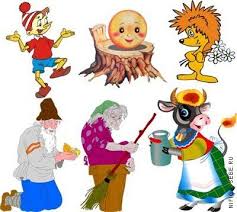 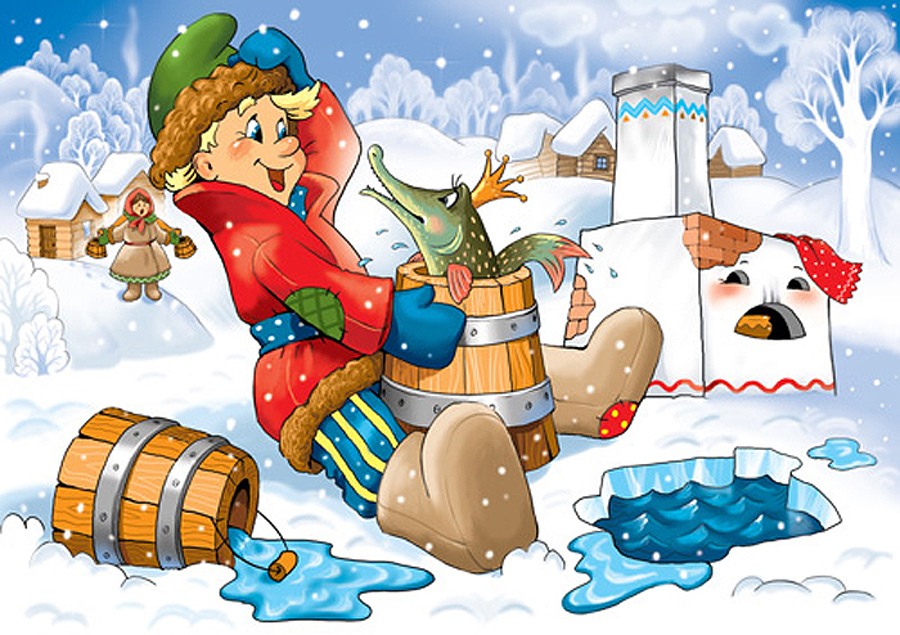 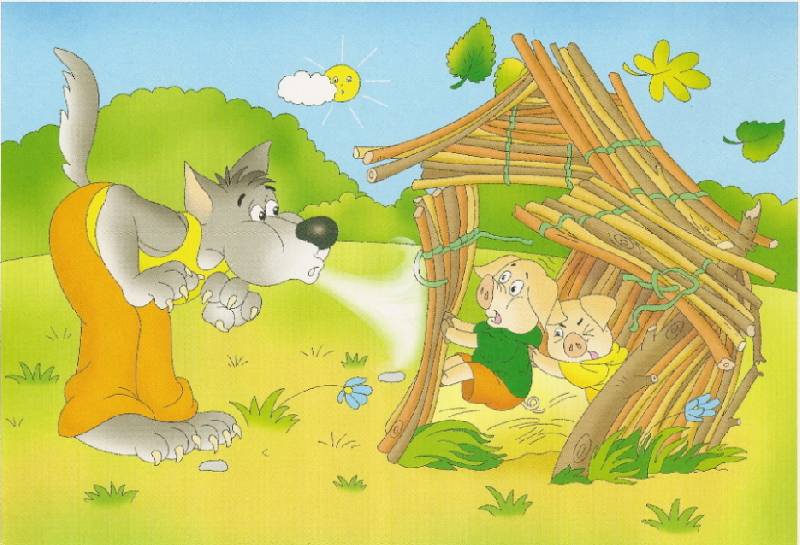 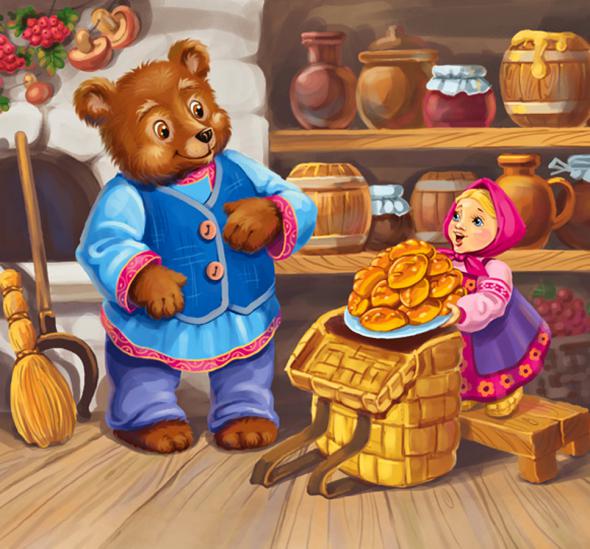 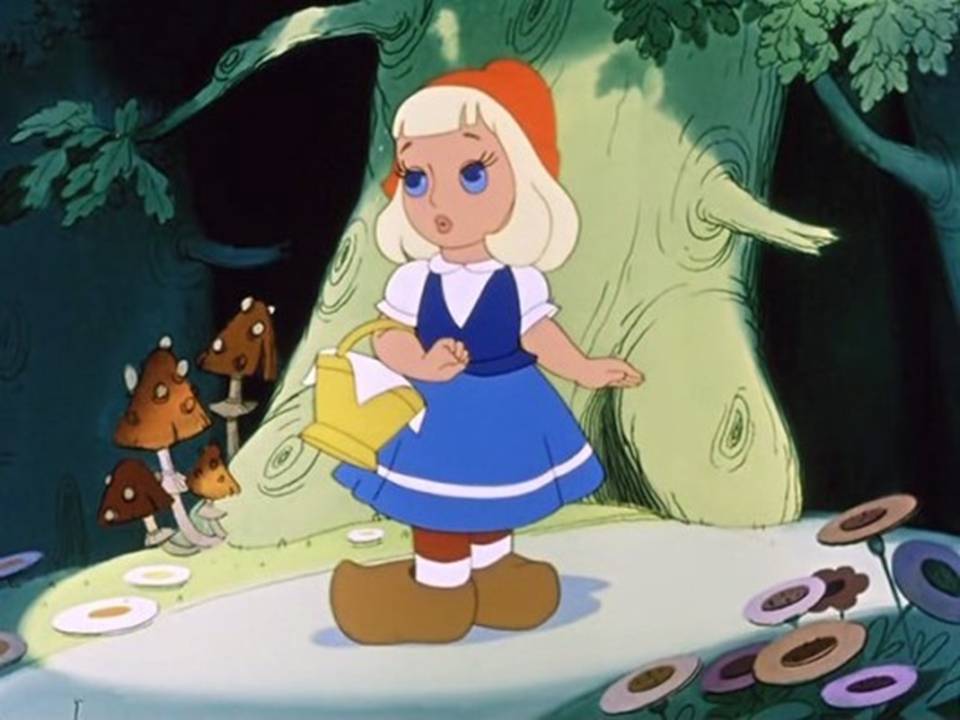 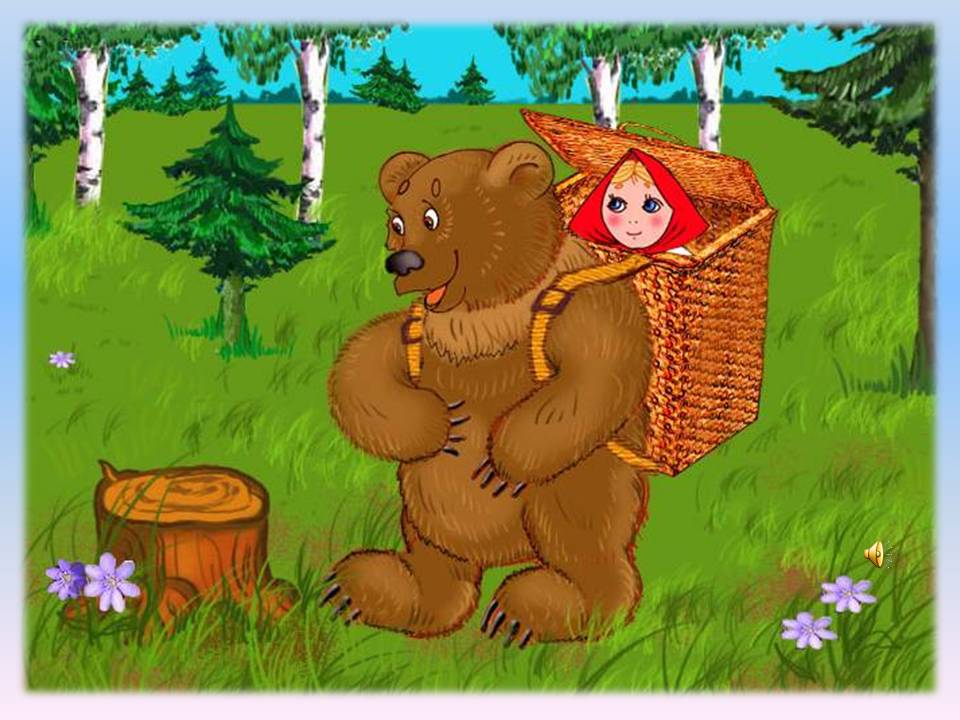 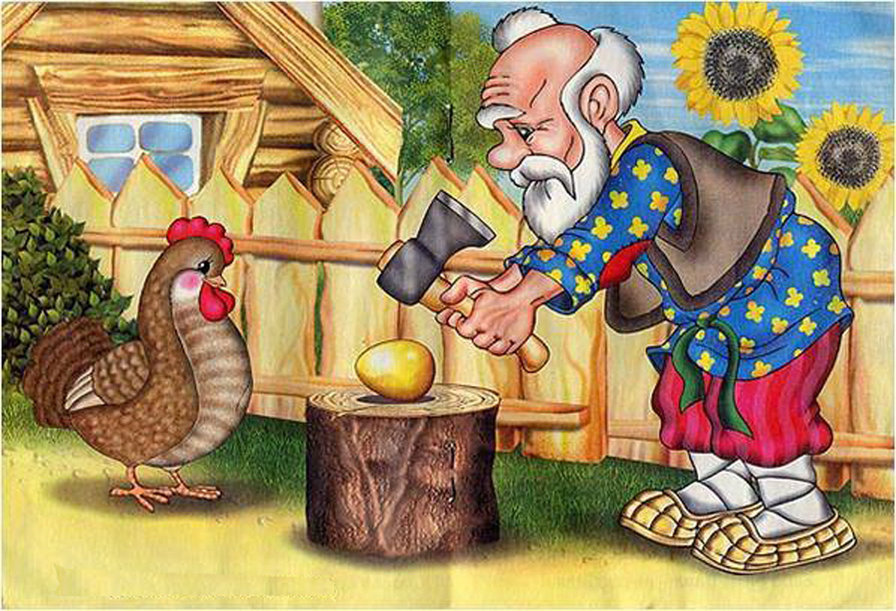 4. Выучите с ребенком стихотворение:  Бычкова «Праздник книжки»«Праздник книжки»Тает снег, клокочут воды,Звонко птицы гомонят.По-весеннему сегодняРасцвели глаза ребят.Очень любят праздник книжкиИ девчонки, и мальчишки.Книга – верный,Книга – первый,Книга – лучший друг ребят.Нам никак нельзя без книжки,Нам никак нельзя без книжки! –Все ребята говорят.5.    ЧТЕНИЕ СКАЗКИ«СКАЗКА О ТОМ, КАК ОТ ОЛЕНЬКИ УШЛИ КНИГИ…» М. ШкуринаЖила-была девочка. Звали её Оленька. Было у Оленьки много интересных книг с картинками. Оленька очень любила, когда мама и бабушка читают ей книги. Вот только Оленька не умела с книжками обращаться. Складывать на полочку она их не хотела, кидала их на пол, рвала странички и рисовала на них цветными карандашами. Мама Оленьку ругала, говорила: «Вот обидятся книжки и уйдут от тебя». Но Оленька маму не слушала и продолжала книжки обижать.Как-то ночью, когда Оленька уснула, самая толстая книга сказок с картинками говорит другим книгам: «Не любит нас Оленька, обижает, рвёт, бросает. Не нужны мы ей, давайте уйдем от нее! Тут рядом живет одна девочка, Катенька, она очень любит книги, заботится о них, но у неё их очень мало. Вот она обрадуется!». Собрались все книги в ряд, и ушли от Оленьки.Проснулась утром девочка, а книг нет. Она их везде ищет, и на полке, и под кроватью, нигде нет. Побежала Оленька к маме, рассказала ей, мама и говорит: «Предупреждала я тебе. Видишь, обиделись книжки и ушли. Где их искать теперь?». Выбежала Оленька во двор, смотрит кругом, нет книг. Села тогда она и заплакала.А Катенька утром открыла дверь и увидела, что на пороге у нее огромная стопка книг.— Что вы тут делаете? – удивилась Катенька.— Мы от Оленьки ушли, она нас обижает. Теперь будем с тобой жить, — говорят книги.— Нет, нельзя так, — отвечает Катенька, — Оленька, наверно, вас везде ищет, волнуется. Пойдёмте я вас домой отведу.Взяла Катенька книжки и повела их домой. Открыла Оленька дверь, увидела свои книжки, обрадовалась, стала Катеньку благодарить. Затем говорит Оленька книжкам: «Простите меня! Плохо я с вами обращалась, не ценила я вас, не ухаживала за вами. Обещаю, что больше не буду я вас обижать». Простили ее книги, поверили Оленьке. И стала Оленька дружно жить с книжками. А Катенька теперь к ним часто в гости приходит, берет у Оленьки разные книжки почитать и возвращает всегда в целости и сохранности.  6. Предлагаю Вам вместе с ребенком создать собственную творческую мастерскую                                «Путешествие по сказкам». Книжка малышка своими руками из бумаги - развивающая игра для самых маленьких всезнаек, которые так хотят учиться, но пока читать и писать им еще рано, а вот рассматривать картинки и узнавать много нового - самое время. Каждая мамочка знает, что творчество положительно сказывается на развитии маленького ребенка.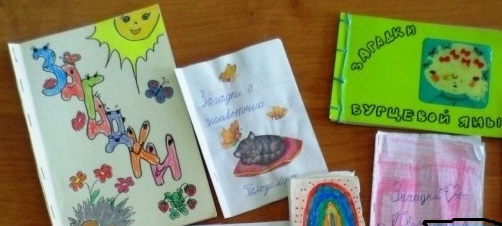 Самое главное что - это уникальная в своем роде развивающая игрушка, которая сочетает в себе много различных функций. Здесь и воспитание, и развитие мелкой моторики, и развитие фантазии.Книжка малышка своими руками развития может быть выполнена самым простым способом - из бумаги, с прошитыми или проклеенными страницами. Самая интересная тематика для детей, конечно же, мультики и сказки, любые мультипликационные персонажи.Выберите тематику, интересную вашему малышу и в то же время познавательную. Если вы читаете на ночь сказки, то они уже знают различных сказочных персонажей.Заранее надо подготовить разноцветные листы картона, ножницы и клей, а еще тонкую ленточку, чтобы соединить страницы.Можно воспользоваться цветным принтером, который поможет вам распечатать выбранные сказочные пейзажи, картинки и сценки. Если принтера нет, то можно использовать детские журналы. Листы картона надо согнуть пополам и обрезать края полукругом с помощью фигурных ножниц.По линии сгиба всех бумажных страниц, приблизительно посередине, следует сделать два отверстия, в которые можно продеть ленточку, чтобы соединить все страницы. Ленточку с внешней стороны надо завязать на бантик.Когда заготовка для книжки готова, ее можно украсить сказочными мотивами и пейзажами, на страницах расположатся любимые сказочные персонажи вашего ребенка. Отдельно можно распечатать загадки по сказкам или отрывки из любимых сказок, которые можно приклеить рядом с картинками. Обязательно надо сделать и красивую обложку с надписью.Надеюсь Ваши дети с удовольствием примут участие в создании книжки малышки. (После самоизоляции мы с Вами устроим выставку).(Рекомендации: Ребенку в возрасте 4-5 лет можно доверить приклеивание украшений, картинок, страничек. А также разукрасить карандашами или гуашью. Под родительским контролем).7. Лепка из пластилина «Колобок»Научите ребенка навыкам работы с пластичным материалом: скатывать шарик из пластилина. Таким образом, будет развиваться мелкая моторика рук; развиваться речь, а также развиваться творческое воображение.Для того чтобы ребенка заинтересовать необходимо придумать игровую ситуацию.Например: К нам сегодня в гости прикатился герой из сказки. Помоги мне отгадать, как его зовут, из какой он сказки? (По столу катится колобок - мягкая игрушка или слепленный взрослым из пластилина колобок).Ребенок отвечает (похвалите, расспросите какой колобок формы. После чего рассмотрите ещё фигурки круглой формы (шарик, мячик и т. п).Чтобы ребенку не было скучно поиграйте в физкультминутку-Мы, хорошо знаем эту сказку. Давай вспомним, кого по дорожке встретил колобок? (ребенок перечисляет персонажей сказки).Молодец, ни кого не забыл. А теперь покажи как прыгает зайчик? Как Волк воет? Как Медведь ходит? А лиса как ходит?После физкультминутки можно преступить к выполнению работы из пластилина. Взрослый показывает приемы лепки (разминаем чтобы стал мягкий, кладем на ладошку и катаем круговыми движениями)Крутим, крутим кругляшокКрутим, крутим кругляшокПолучился кто?Ко – ло – бок!Посмотри, какой получился колобок! Замечательный.8. Раскрасьте с ребёнком сказочных героев.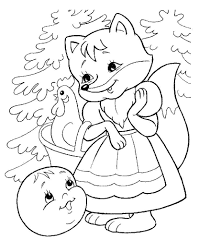 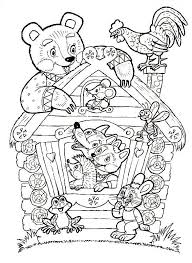 